Devon WI Carol Service at Exeter Cathedral& the Christmas Market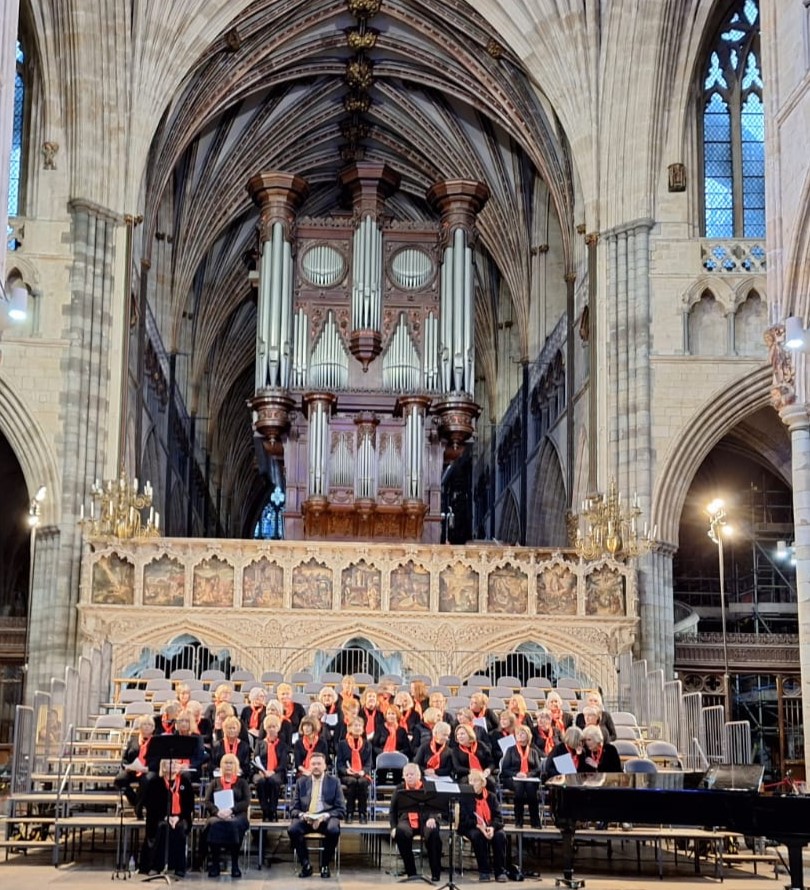 On Wednesday 6th December , Exeter Cathedral was closed to the public for the annual DFWI carol concert.It was a smaller choir than usual, but there was lots of illness around.There was also a signer for the deaf from Zeal Monachorum WI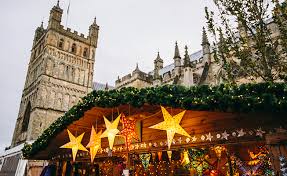 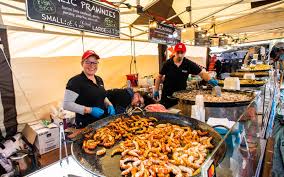 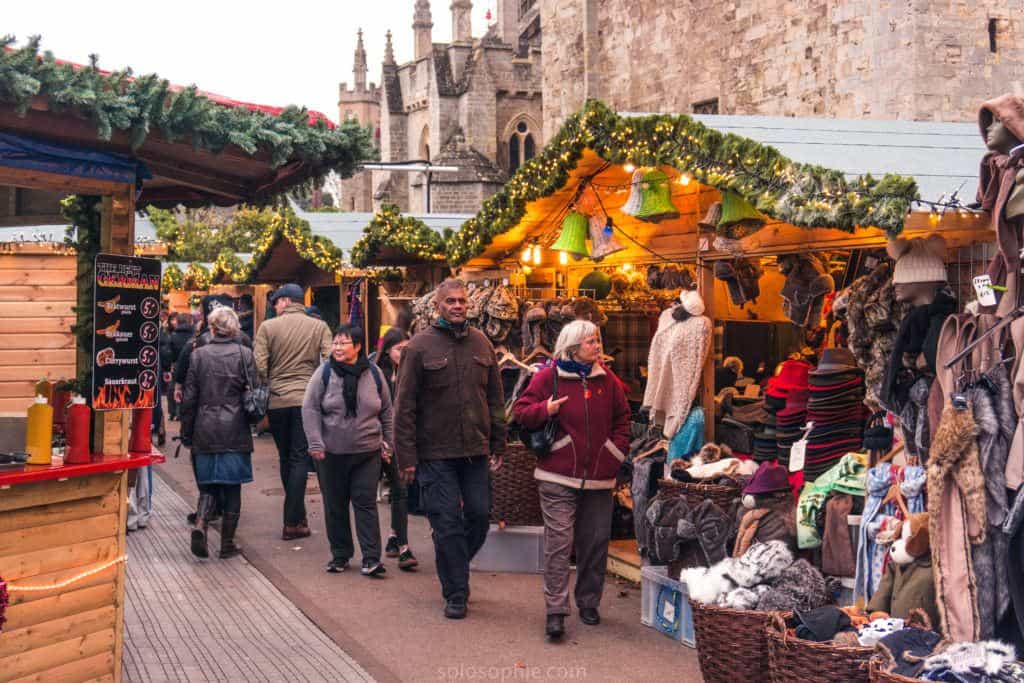 